SeniAngel – SOS tlačítkolze nosit na krku nebo v kapsičcev tlačítku je zabudován také pádový senzorje voděodolné, může i do sprchynapojení na příjemce nouzových SMS zpráv (rodina, sousedé, pečovatelky, …) fungování na principu mobilního telefonu – dokupování ,,kreditu“, nabíjení ve stojánkudodání ve čtyřech možných barvách – zelená, modrá, růžová, černákontrola kapacity baterie formou SMS zpráv Zapůjčení tlačítka 50,- /měsíc.		 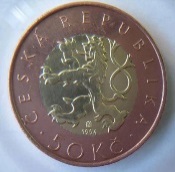 Aktivační kupón („kredit“)  2.400,- Kč/6 měsíců.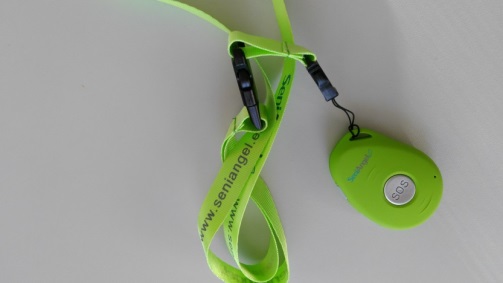 Přivolání pomoci:majitel tlačítka zmáčkne znak                     a přidrží ho cca 3 vteřinytlačítko zavibruje a ozve se zvukový signál („pípnutí tlačítka“)do 4 minut všechna zadaná telefonní čísla v systému obdrží SMS o zmáčknutí tlačítka nebo pádu majitelepříjemce SMS může zpětně zavolat na zobrazené číslo a je automaticky spojen s majitelem tlačítka (majitel nic nezvedá, nic nemačká) – dojde k automatické komunikaci mezi příjemcem SMS a majitelem tlačítka